Limbažu novada DOME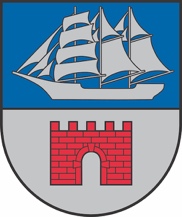 Reģ. Nr. 90009114631; Rīgas iela 16, Limbaži, Limbažu novads LV-4001; E-pasts pasts@limbazunovads.lv; tālrunis 64023003APSTIPRINĀTSar Limbažu novada domes26.10.2023. sēdes lēmumu Nr.923(protokols Nr.13, 92.)PRECIZĒTSar Limbažu novada domes25.01.2024. sēdes lēmumu Nr.14(protokols Nr.2, 12.)GROZĪJUMI izdarīti ar Limbažu novada domes 28.03.2024. sēdes lēmumu Nr.168 (protokols Nr.6, 7.)Konkursa „Remigrācijas atbalsta pasākums - uzņēmējdarbības atbalsts Limbažu novadā” nolikums I. Vispārīgie jautājumiNolikums nosaka kārtību, kādā fiziskas un juridiskas personas var piedalīties konkursā „Remigrācijas atbalsta pasākums - uzņēmējdarbības atbalsts Limbažu novadā” (turpmāk – Konkurss).Konkursu rīko Limbažu novada pašvaldība (turpmāk – Pašvaldība) ar Vidzemes plānošanas reģiona un Vides aizsardzības un reģionālās attīstības ministrijas atbalstu.Konkursa rīkotāja pilnvarotā kontaktpersona ir Limbažu novada pašvaldības aģentūra „LAUTA” (turpmāk – Aģentūra) uzņēmējdarbības konsultants:	Salacgrīvā – Salacgrīvas uzņēmējdarbības atbalsta centrs “Bāka”.Konkursa mērķis – veicināt jaunu komersantu un/vai jaunu darbavietu veidošanos Limbažu novadā.Konkursa uzvarētāji iegūst tiesības noslēgt līgumu ar Pašvaldību - par finansējuma saņemšanu remigranta dibināta uzņēmuma izveidei (jauna uzņēmuma) un komercdarbības uzsākšanai vai darbavietas izveidei remigrantam  (turpmāk – Līgums).Remigrants - diasporas loceklis, kurš ir atgriezies vai pārcēlies no pastāvīgas dzīves ārzemēs uz pastāvīgu dzīvi Limbažu novadā. Pastāvīgai dzīvei ārzemēs jābūt vismaz diviem gadiem. Atgriešanās vai pārcelšanās brīdim ir jābūt ne vairāk kā divus gadus pirms darbavietas izveidošanas vai uzņēmuma izveidošanas. Atgriešanās faktu  persona pašapliecina.Konkursa īstenošanai finansējums ir no Limbažu novada pašvaldības kārtējā gada budžeta un Vides aizsardzības un reģionālās attīstības ministrijas (turpmāk – VARAM) Vidzemes plānošanas reģionam piešķirtie finanšu līdzekļi Diasporas likuma normu īstenošanai.Konkursa pieteikumu iesniegšanas periods tiek noteikts no 2024. gada 1. februāra līdz 29. februārim. Gadījumā, ja atbalstāmā summa netiek piešķirta nevienam konkursa pretendentam vai nav saņemti konkursa pieteikumi, tiek izsludināts jauns konkursa pieteikumu iesniegšanas periods no 2024. gada 1. marta līdz 31. martam. Gadījumā, ja atbalstāmā summa netiek piešķirta nevienam konkursa pretendentam vai nav saņemti konkursa pieteikumi iepriekšējos termiņos, tiek izsludināts trešais konkursa pieteikumu iesniegšanas periods no 2024. gada 8. aprīļa līdz 15. maijam.(grozījumi izdarīti ar Limbažu novada domes 28.03.2024. sēdes lēmumu Nr.168 (protokols Nr.6, 7.))II. Konkursa izsludināšanaKonkursa rīkotājs paziņojumu par konkursa sākšanu publicē Pašvaldības mājaslapā www.limbazunovads.lv, Pašvaldības informatīvajā izdevumā „Limbažu Novada Ziņas”, Aģentūras mājaslapā www.lauta.lv un sociālo tīklu vietnēs.Paziņojumā tiek norādīta šāda informācija:konkursa rīkotājs;konkursa nosaukums;konkursa pieteikumu iesniegšanas vieta;konkursa pieteikumu iesniegšanas termiņš;kontaktinformācija.Ar konkursa nolikumu var iepazīties:mājaslapā www.limbazunovads.lv;mājaslapā www.lauta.lv;Limbažu novada pašvaldības Alojas, Limbažu un Salacgrīvas apvienības pārvalžu pakalpojumu sniegšanas centros. Konkursa pieteikuma sagatavošanas laikā Aģentūra rīko seminārus par konkursa nosacījumiem un ir iespējams saņemt konsultācijas. Jautājumu, uz kuriem par konkursa pieteikuma sagatavošanu, atbildes vēlas saņemt rakstiski, var sūtīt ne vēlāk kā  10 (desmit) darba dienas pirms konkursa pieteikumu iesniegšanas termiņa beigām uz paziņojumā norādītajām e-pasta adresēm.III. Pretendentam noteiktās prasībasKonkursa pieteikumu var iesniegt:fiziska persona (remigrants) (turpmāk – pretendents), kura atgriezusies vai pārcēlusies no pastāvīgas dzīves ārzemēs uz pastāvīgu dzīvi Limbažu novadā (Pastāvīgai dzīvei ārzemēs jābūt vismaz diviem gadiem. Atgriešanās vai pārcelšanās brīdim ir jābūt ne vairāk kā divus gadus pirms uzņēmuma izveidošanas. Atgriešanās faktu  persona pašapliecina) un kura apņemas nodibināt un reģistrēt komercreģistrā komersantu un uzsākt komercdarbību Limbažu novadā;juridiska persona (turpmāk – pretendents), kura apņemas radīt vismaz vienu jaunu darba vietu remigrantam Limbažu novadā. Priekšroka (prioritāte) tiek dota remigrantu dibinātiem uzņēmumiem. Vienlaikus uz atbalstu var pretendēt gan jaunie uzņēmumi, gan esošie uzņēmumi. Saimnieciskās darbības veicējs, kas reģistrēts Valsts ieņēmumu dienestā, tiek uzskatīts par uzņēmumu.Pretendents apņemas nodibināt un reģistrēt komercreģistrā komersantu un uzsākt komercdarbību Limbažu novadā, ja tiks pieņemts lēmums par pašvaldības finansējuma piešķiršanu vai apņemas radīt vismaz vienu jaunu darba vietu remigrantam.Darbavietu izveidošanas gadījumā:sīkiem (mikro) un maziem uzņēmumiem  - jārada vismaz viena jauna darbavieta, kas atbilst pilna darba laika slodzei (darbavietu skaita pieaugums tiek skatīts pret iepriekšējo kalendāro gadu pirms projekta iesnieguma iesniegšanas dienas). Katru jaunizveidoto darbavietu ir jāsaglabā vismaz vienu gadu no dienas, kad attiecīgā darbavieta pirmo reizi ir nodrošināta;vidējiem uzņēmumiem - jārada vismaz divas jaunas darbavietas, kas atbilst pilna darba laika slodzei (darbavietu skaita pieaugums tiek skatīts pret iepriekšējo kalendāro gadu pirms projekta iesnieguma iesniegšanas dienas). Katru jaunizveidoto darbavietu ir jāsaglabā vismaz divus gadus no dienas, kad attiecīgā darbavieta pirmo reizi ir nodrošināta;lieliem uzņēmumiem  - jārada vismaz piecas jaunas darbavietas, kas atbilst pilna darba laika slodzei (darbavietu skaita pieaugums tiek skatīts pret iepriekšējo kalendāro gadu pirms projekta iesnieguma iesniegšanas dienas). Katru jaunizveidoto darbavietu ir jāsaglabā vismaz piecus gadus no dienas, kad attiecīgā darbavieta pirmo reizi ir nodrošināta;nodrošina vismaz vidējo algu (pēc CSP iepriekšējā gada datiem) Limbažu novadā vai nozarē - ja darbavieta ir radīta uzņēmumā, kas veic saimniecisko darbību vismaz 3 gadus.Jaunizveidotu remigrantu uzņēmumu gadījumā uzņēmējdarbība ir jāturpina vismaz vienu gadu no dienas, kad saņemts  uzņēmējdarbības atbalsts. Jaunizveidotā darbavieta jāsaglabā vismaz vienu gadu no dienas, kad attiecīgā darbavieta pirmo reizi ir nodrošināta (nav jārada papildu jaunas darbavietas; kā jaunizveidotā darbavieta ir attiecināma tā darbavieta, kurā strādā remigrants, kurš ir izveidojis savu uzņēmumu).Pretendentam uz projekta pieteikuma iesniegšanas brīdi nav VID administrēto nodokļu parāds.Uzņēmējdarbības projekta ietvaros ir jānodrošina jaunu produktu un/vai pakalpojumu attīstība reģionālā mērogā.IV. Atbalstāmās un neatbalstāmās izmaksasVienam konkursa uzvarētājam pašvaldības piešķirtā atbalsta summa nepārsniedz 12000,00 EUR (divpadsmit tūkstoši eiro), valsts piešķirtā atbalsta summa nepārsniedz 8000,00 EUR (astoņi tūkstoši eiro). Finansējumu šī nolikuma ietvaros piešķir kā komercdarbības atbalstu (de minimis), piemērojot vienu no zemāk uzskaitītajām Eiropas Komisijas regulām:  Komisijas 2013. gada 18. decembra Regulu (ES) Nr. 1407/2013 par Līguma par Eiropas Savienības darbību 107. un 108. panta piemērošanu de minimis atbalstam (turpmāk – Komisijas regula Nr.1407/2013), kā arī saskaņā ar normatīvajiem aktiem par de minimis atbalsta uzskaites un piešķiršanas kārtību un de minimis atbalsta uzskaites veidlapu paraugiem; Komisijas 2014. gada 27. jūnija Regulu (EK) Nr. 717/2014 par Līguma par ES darbību 107. un 108. panta piemērošanu de minimis atbalstam zvejniecības un akvakultūras nozarē (turpmāk – Komisijas regula Nr. 717/2014), kā arī saskaņā ar normatīvajiem aktiem par de minimis atbalsta uzskaites un piešķiršanas kārtību un de minimis atbalsta uzskaites veidlapu paraugiem; Komisijas 2013. gada 18. decembra Regulu (ES) Nr. 1408/2013 par Līguma par ES darbību 107. un 108. panta piemērošanu de minimis atbalstam lauksaimniecības nozarē (turpmāk – Komisijas regula Nr. 1408/2013), kā arī saskaņā ar normatīvajiem aktiem par de minimis atbalsta uzskaites un piešķiršanas kārtību un de minimis atbalsta uzskaites veidlapu paraugiem.Par konkursā iesniegtā komercdarbības projekta attiecināmām izmaksām tiek noteiktas:pamatlīdzekļi un/vai nemateriālie ieguldījumi (patenti, licences, preču zīmes, firmas zīmes, datorprogrammas, u.tml.)izdevumi atlīdzībai (atalgojums, tajā skaitā darba alga, un/vai darba spēka nodokļi (iedzīvotāju ienākuma nodoklis un/vai valsts sociālās apdrošināšanas obligātās iemaksas));Par konkursā iesniegtā komercdarbības projekta neatbalstāmām izmaksām tiek noteiktas:izmaksas, kas pretendentam radušās pirms Līguma noslēgšanas;konkursa pieteikuma sagatavošanas izmaksas;visas citas izmaksas, izņemot tās, kas iekļautas šī nolikuma 21. punktā.Finansējumu nepiešķir un noraida pretendenta konkursa pieteikumu, ja no konkursa pieteikuma izriet, ka iegādājamās vienības paredzēts izmantot personīgiem nolūkiem un vajadzībām.Finansējums netiek piešķirts Pretendentam, saskaņā ar šī nolikuma 75. punktu, kā arī Pretendentam, kas savu darbību plāno veikt:alkoholisko dzērienu ražošanas un tirdzniecības nozarē;tabakas izstrādājumu ražošanas un tirdzniecības nozarē; azartspēļu vai derību nozarē; ar intīma rakstura izklaidi saistītā nozarē; ar finanšu un apdrošināšanas pakalpojumiem saistītā nozarē;nozarē, kas saistīta ar vienu vai vairākām šādām preču grupām: šaujamieroči, munīcija; radioaktīvas vielas; ķīmiskas vielas; dzelzs un tērauda ražojumi; atkritumi; mēslošanas līdzekļi, kuriem piemēro muitas procedūru, zāles; narkotisko vielu prekursori; nāves soda izpilde, spīdzināšanai vai citādai nežēlīgai, necilvēcīgai vai pazemojošai rīcībai vai sodīšanai paredzētās preces; kultūras priekšmeti, kuru izvešanai no Kopienas muitas teritorijas ir nepieciešama izvešanas atļauja; savvaļas dzīvnieku sugu kažokādas; kaķu un suņu kažokādas. V.	Konkursa pieteikuma iesniegšanaProjekta iesniegumu sagatavo datorrakstā latviešu valodā un elektroniski vai papīra formā iesniedz.Viens pretendents var iesniegt 1 (vienu)  konkursa pieteikumu komercdarbības uzsākšanai vai jaunas darba vietas radīšanai remigrantam Limbažu novadā.Konkursa pieteikuma iesniegšanas veidi: cauršūts (caurauklots) konkursa pieteikums ievietojams aizlīmētā aploksnē ar norādi „Pieteikums konkursam „ Remigrācijas atbalsta pasākums - uzņēmējdarbības atbalsts Limbažu novadā ” un personīgi iesniedzams Limbažu novada pašvaldības Limbažu administrācijas Klientu apkalpošanas centrā, Rīgas ielā 16, Limbažos vai Salacgrīvas apvienības pārvaldē, kas atrodas Salacgrīvā, Smilšu ielā 9, vai Alojas apvienības pārvaldē Alojā, Jūras ielā 13, iesūtot papildus konkursa pieteikumu elektroniskā formā uz e-pasta adresi: pasts@limbazunovads.lv. Uz aploksnes jānorāda informācija par iesniedzēju un kontaktadrese; konkursa pieteikumu nosūtot pa pastu Limbažu novada pašvaldībai, Rīgas ielā 16, Limbažos, Limbažu novadā, LV-4001, ar norādi „Pieteikums konkursam „ Remigrācijas atbalsta pasākums - uzņēmējdarbības atbalsts Limbažu novadā ”, iesūtot papildus konkursa pieteikumu elektroniskā formā elektronisko versiju uz e-pasta adresi: pasts@limbazunovads.lv; konkursa pieteikumu, parakstītu ar drošu elektronisko parakstu, nosūtot uz pasts@limbazunovads.lv  ar norādi „Pieteikums konkursam „ Remigrācijas atbalsta pasākums - uzņēmējdarbības atbalsts Limbažu novadā ”.Konkursa pieteikumam ir šādas sastāvdaļas:aizpildīta konkursa pieteikuma veidlapa (pielikums Nr.1);aizpildītas komercdarbības projekta apraksta finanšu prognožu lapas un naudas plūsma 3 (trīs) periodiem Microsoft Excel faila formātā (vizuālo noformējumu skatīt pielikumā Nr.1);esošā/plānotā remigranta kompetences un pretendenta dzīves un darba apraksts- CV, juridiskām personām – īss uzņēmuma darbības pārsksts;aizpildīta de minimis atbalsta veidlapas izdruka vai norādīta sistēmā izveidotās un apstiprinātās veidlapas identifikācijas numuru. Veidlapa aizpildāma saskaņā ar Ministru kabineta 2018.gada 21.novembra noteikumiem Nr.715 “Noteikumi par de minimis atbalsta uzskaites un piešķiršanas kārtību un de minimis atbalsta uzskaites veidlapu paraugiem” (turpmāk - MK noteikumiem Nr.715);nodomu protokols par lietošanas tiesību piešķiršanu dibināmā uzņēmuma (jauna uzņēmuma) īstenošanas vietai vai īpašuma tiesību apliecinoši dokumenti par dibināmā uzņēmuma (jauna uzņēmuma)īstenošanas vietu;Pretendents var pievienot fotogrāfijas, skices u.c. vizuālo materiālu, kas pretendenta ieskatā ir nepieciešams dibināmā uzņēmuma izveides (jauna uzņēmuma) vai darbavietas izveides remigrantam pamatošanai.Konkursa pieteikuma veidlapa un tai pievienojamie dokumenti jāsagatavo datorrakstā, valsts valodā.Iesniegtie pieteikumi pretendentiem netiek izsniegti atpakaļ (neattiecas uz fiziskiem preču paraugiem, ja tādi pievienoti).Pieteikumi, kas tiks saņemti pēc konkursa beigu termiņa, netiks izskatīti, un neatvērtā veidā tiks nosūtīts atpakaļ Pretendentam.VI. Konkursa pieteikumu vērtēšana un rezultātu pasludināšanaAģentūra veic konkursa pieteikumu apkopošanu, to atbilstības pārbaudi konkursa nolikumam un sagatavo kopsavilkumu par saņemtajiem pieteikumiem, ko iesniedz konkursa vērtēšanas komisijai.Atbilstoši projekta iesniegumā norādītajai informācijai, katram projekta iesniegumam vērtēšanas komisija aprēķina rezultātu atbilstoši nolikuma pielikumam, projektu iesniegumi tiek vērtēti konkursa kārtībā. Par uzvarētāju kļūst projekta iesniegums, kas saņēmis vislielāko punktu skaitu, priekšroku dodot remigranta dibināta uzņēmuma izveidei (jauna uzņēmuma).Vērtēšanas komisija projekta iesniegumu nevērtē, ja konstatē neatbilstību vismaz vienai no šādām prasībām:Pretendents neatbilst remigranta statusam atbilstoši 6.punktam;Pretendents neatbilst de minimis kritērijiem;Pretendents neievēro nozaru un darbību ierobežojumus, kas minēti 24.punktā.Konkursa pieteikumus vērtē Limbažu novada domes apstiprināta konkursa vērtēšanas komisija 6 (sešu) cilvēku sastāvā:Limbažu novada pašvaldības Attīstības un projektu nodaļas pārstāvis,Limbažu novada domes deputāts,AS „Attīstības finanšu institūcija Altum” pilnvarots pārstāvis,Latvijas investīciju un attīstības aģentūras Siguldas biznesa inkubatora pilnvarots pārstāvis,Limbažu novadā reģistrēts uzņēmuma, biedrības vai nodibinājuma pārstāvis, Limbažu novada uzņēmēju konsultatīvās padomes priekšsēdētāja/s vai priekšsēdētāja vietniece/ks.Konkursa vērtēšanas komisijas locekļi pirms iesniegto pieteikumu atvēršanas paraksta apliecinājumu par datu neizpaušanu trešajām personām un neieinteresētību kāda konkrēta pretendenta izvēlē (pielikums Nr.3). Finansējums netiek piešķirts saimnieciskās darbības veicējam, kurš ir vērtēšanas komisijas loceklis, kā arī vērtēšanas komisijas loceklim, kurš plāno uzsākt saimniecisko darbību.Konkursa vērtēšanas komisija, klātienē vai attālināti, izmantojot digitālās tiešsaistes platformas, iepazinusies ar aizritējušā ceturksnī iesniegtajiem konkursa pieteikumiem tiekas nākošā ceturkšņa otrajā nedēļā un izvērtē tālākai dalībai izvirzīto pretendentu idejas un projekta prezentācijas un atbildes uz konkursa vērtēšanas komisijas uzdotajiem jautājumiem.  Konkursa vērtēšanas komisijai ir tiesības apmeklēt konkursa pretendentu viņa norādītājā komercdarbības uzsākšanas vai remigrantam plānoto darba vietu, lai novērtētu reālos apstākļus un situāciju.Konkursa vērtēšanas komisijai ir tiesības konkursa pretendentu uzklausīt attālināti, izmantojot digitālās tiešsaistes platformas.Vērtēšanas komisija pieņem pozitīvu lēmumu, ja visi vērtēšanas komisijas locekļi vienbalsīgi balso par atbalstu pretendenta iesniegtajam projektam.Ja vērtēšanas komisija pretendenta iesniegto projektu neatbalsta, tad vērtēšanas komisija mutiski vai, pēc pretendenta lūguma, rakstiski norāda uz trūkumiem projektā.Konkursa vērtēšanas komisija lēmumu par konkursa rezultātiem pieņem ne vēlāk kā 10 (desmit) darba dienu laikā pēc aizgājušā ceturkšņa beigām un 10 (desmit) darba dienu laikā pēc vērtēšanas komisijas sēdes nosūta informāciju par pieņemtajiem lēmumiem uz pieteikumos norādītājiem e-pastiem.  Konkursa vērtēšanas komisijas lēmumu apstiprina ar Limbažu novada domes sēdes lēmumu.Limbažu novada domes sēdes lēmums par konkursa rezultātiem tiek publicēts pašvaldības mājaslapā www.limbazunovads.lv, pašvaldības informatīvajā izdevumā „Limbažu Novada Ziņas” un var tikt publicēts arī laikrakstā „Auseklis”.Pēc Limbažu novada domes sēdes lēmums par konkursa rezultātiem, konkursa uzvarētāji tiek uzaicināti slēgt Līgumu.Konkursa rīkotājam ir tiesības pirms Līguma ar pašvaldību noslēgšanas:pieprasīt no konkursa uzvarētāja papildu informāciju;pārcelt konkursa pieteikuma norādītās plānotās izmaksu pozīcijas starp atbalstāmajām un neatbalstāmajām izmaksām;ieteikt pretendentam apmeklēt Siguldas vai Valmieras biznesa inkubatora pirmsinkubācijas bezmaksas biznesa apmācības, Valsts finanšu instrumentu “ALTUM”. VII. Vērtēšanas kritērijiProjekta iesnieguma rezultātu nosaka, izvērtējot šādus kritērijus ar šādu īpatsvaru no kopējā vērtējuma un tos summējot, saskaņā ar 49. apakšpunktā norādīto formulu: saimnieciskās darbības apraksts, ar īpatsvaru no kopējā vērtējuma 0,1; saimnieciskās darbības īstenošanai un attīstībai vai uzsākšanai piesaistīto investīciju apmērs, ar īpatsvaru no kopējā vērtējuma 0,3; aprēķins par remigrācijas atbalsta pasākuma dalībnieka prognozēto kopējo maksājumu no iedzīvotāju ienākuma nodokļa un valsts sociālās apdrošināšanas obligātajām iemaksām nākamo trīs gadu periodā no projekta iesnieguma iesniegšanas brīža, ar īpatsvaru no kopējā vērtējuma 0,5; remigrācijas atbalsta pasākuma dalībnieka apgādībā esošo bērnu skaits līdz 18 gadu vecumam, ar īpatsvaru no kopējā vērtējuma 0,1;Vērtēšanas sistēma – punktu skala:Gadījumā, ja vairākiem projektu iesniegumiem ir vienāds rezultāts, tad vērtēšanas komisija dod priekšroku projekta iesniegumam, kura:iesniedzējam jeb remigrācijas atbalsta pasākuma dalībniekam ir lielāks apgādībā esošo bērnu skaits.ja vairākiem projektu iesniegumiem arī šādā gadījumā ir vienāds rezultāts, tad vērtēšanas komisija dod priekšroku projekta iesniegumam, kura iesniedzējs jeb remigrācijas atbalsta pasākuma dalībnieks ir norādījis lielāku prognozēto kopējo maksājumu no iedzīvotāju ienākuma nodokļa un valsts sociālās apdrošināšanas iemaksām nākamo trīs gadu periodā no projekta iesnieguma iesniegšanas brīža.Vērtēšanas komisijai ir tiesības pieprasīt valsts un pašvaldību iestādēm to rīcībā esošo informāciju, kas apliecina remigrācijas atbalsta pasākuma dalībnieka atbilstību šajos Noteikumos minētajām prasībām. Ja vērtēšanas komisija no valsts un pašvaldību iestādēm saņēmusi informāciju, kas liecina, ka remigrācijas atbalsta pasākuma dalībnieks neatbilst kādai no šajos noteikumos minētajām prasībām, vērtēšanas komisija projekta iesniegumu nevērtē.Vērtēšanas komisija ir lemttiesīga un tā var pieņemt lēmumu par finansējuma saņēmējiem, ja tajā piedalās vismaz četri komisijas locekļi.Vērtēšanas komisijai ir tiesības lūgt pasākuma dalībniekam trīs darba dienu laikā  precizēt iesniegto projekta iesniegumu, ja komisijas uzskatā projekta iesniegumā ir nebūtiskas kļūdas, piemēram, neuzmanības kļūdas aprēķinos, kas ietekmē projekta iesnieguma tālāko virzību.VIII.	Pretendenta tiesības un pienākumiPretendents ir tiesīgs atsaukt iesniegto konkursa pieteikumu pirms Pieteikuma iesniegšanas termiņa beigām.Pretendents ir atbildīgs par konkursa pieteikumā ietvertās informācijas patiesumu.Pretendentam ir pienākums ievērot šo konkursa nolikumu. Pretendentam dibināmā uzņēmuma (jauna uzņēmuma) izveides gadījumā, projekta īstenošana jāuzsāk divu mēnešu laikā pēc paziņojuma saņemšanas par konkursa uzvarētāju, reģistrējoties komercreģistrā vai darbavietas izveides remigrantam gadījumā, jānoslēdz darba līgums ar remigrantu divu mēneša laikā pēc paziņojuma saņemšanas par konkursa uzvarētāju. Pretendents piedaloties konkursā, saskaņā ar Fizisko personu datu apstrādes likumu, dod piekrišanu savu personas datu apstrādei un, ka viņa personas dati var tikt izmantoti publicitātei saistībā ar konkursa norisi pašvaldības informatīvajā izdevumā „Limbažu Novada Ziņas”, pašvaldības mājaslapā un pašvaldības veidotajos profilos sociālajos tīklos un citos masu informācijas līdzekļos.Finansējuma apguves  laiks ir ne ilgāks par 6 (sešiem) mēnešiem pēc Līguma noslēgšanas. Gadījumā, ja objektīvu iemeslu dēļ projektu neizdevās realizēt pus gada laikā, ar vērtēšanas komisijas lēmumu realizācijas laiku var pagarināt līdz 2 (diviem) mēnešiem. Termiņa pagarinājumu pretendents pieprasa vēršoties Pašvaldībā ar rakstisku iesniegumu.Dibināmā uzņēmuma (jauna uzņēmuma) Komercdarbība veicama vai darbavieta remigrantam īstenojama konkursa pieteikumā norādītajā adresē. Par izmaiņām īstenošanas vietā nekavējoši, bet ne vēlāk kā 5 (piecu) darba dienu laikā, rakstiski jāinformē Pašvaldība.IX. Finansējuma piešķiršanas kārtībaKonkursa uzvarētājam pašvaldības finansiālā atbalsta lielums tiek noteikts pamatojoties uz konkursa pieteikumā iekļauto informāciju.Finansējuma izmaksa fiziskai personai (remigrantam) notiek divās daļās:60 procentu apmērā no piešķirtā finansējuma kā avansa maksājums – pēc dibināmā uzņēmuma (jauna uzņēmuma)  reģistrēšanas komercreģistrā, Līguma parakstīšanas;40 procentu apmērā no piešķirtā finansējuma – pēc konkursa uzvarētāja atskaites iesniegšanas par avansa summas izlietojumu.Finansējuma izmaksa juridiskai personai - pēc projekta iesniegumā norādīto attiecināmo izmaksu rašanās remigrācijas atbalsta pasākuma dalībnieks iesniedz plānošanas reģionā izmaksas pamatojošos dokumentus un maksājuma pieprasījumu.Par pamatojošajiem dokumentiem tiek uzskatīti rēķini, pavadzīmes, čeki, bankas maksājuma izdrukas u.tml.Konkursa uzvarētājs naudas saņemšanai norāda savu (komersanta) bankas norēķinu kontu.Konkursa rīkotājs patur tiesības samazināt izmaksājamo naudas summu, ja:finansējuma saņēmēja iesniegtajos izdevumus apliecinošajos dokumentos iekļautās summas nepamatoti pārsniedz tirgus cenas;finansējuma saņēmējs ir izlietojis mazāku finanšu līdzekļu apjomu par to, kāds norādīts Līgumā;avansā saņemtais finansējums nav izlietots atbilstoši projektā plānotajām izmaksu pozīcijām. Konkursa rīkotājs patur tiesības neizmaksāt naudu, ja konkursa uzvarētājs:līdz noteiktā termiņa beigām nav iesniedzis visus prasītos dokumentus;līdz noteiktā termiņa beigām nav noslēdzis Līgumu.Konkursa rīkotājs patur tiesības likt atmaksāt izmaksāto finansiālā atbalsta summu, ja finansējuma saņēmējs:nav iesniedzis izdevumus apliecinošos dokumentus atbilstoši Līgumam;tam piešķirto finansējumu bez iepriekšējas saskaņošanas izlietojis citu mērķu sasniegšanai kā norādīts Līgumā;piešķirto finansējumu izlietojis personīgā labuma gūšanai, nevis uzņēmuma (jauna uzņēmuma) uzsākšanai vai darba vietas remigrantam izveidei;Līguma darbības laikā nav īstenojis konkursa pieteikumā minētās aktivitātes;6 (sešu) mēnešu laikā no Līguma noslēgšanas nav īstenojis Konkursa pieteikumā norādīto projektu;pārkāpis vai nav izpildījis citus līguma nosacījumus un pēc rakstiska brīdinājuma saņemšanas, nav novērsis minētos pārkāpumus.Iestājoties kādam no 68.punktā minētajiem gadījumiem, 20 (divdesmit) darba dienu laikā pēc Pašvaldības pieprasījuma vēstules saņemšanas, finansējuma saņēmējs atmaksā saņemto finansējumu Pašvaldības norādītajā kontā.X.	Kontroles mehānismsKonkursa rīkotājs patur tiesības Līguma darbības laikā veikt pārbaudes finansējuma saņēmēja darbības vietā, lai pārliecinātos par:komercdarbības norisi un visa biznesa plāna izpildi;remigranta atrašanos darba vietā;iegādāto materiālo vērtību atrašanos komercdarbības veikšanas vietā.Finansējuma saņēmējs, saskaņā ar Līgumu, iesniedz Pašvaldībai attaisnojuma dokumentu kopijas, kas apliecina piešķirto finanšu līdzekļu izlietojumu plānotajiem mērķiem un iesniegtajai plānoto izmaksu tāmei.Dibināmā uzņēmuma (jauna uzņēmuma) īpašnieks jeb komercdarbības veicējs tiek uzraudzīts un tam komercdarbība sekmīgi jānodrošina vismaz 1 (vienu) gadu no Līguma noslēgšanas brīža, saglabājot juridisko adresi Limbažu novada teritorijā. Komersantam, kurš izveido jaunu darba vietu - jānodrošina remigrantam pilna laika darbs ne mazāk kā vienu gadu.(grozījumi izdarīti ar Limbažu novada domes 28.03.2024. sēdes lēmumu Nr.168 (protokols Nr.6, 7.))Finansējuma saņēmējs uzraudzības periodā, ne retāk kā reizi gadā līdz 1.jūlijam, iesniedz Pašvaldībai apstiprinātu gada pārskata kopiju vai gada ienākumu deklarācijas kopiju, izziņu par remigranta nodarbinātību uzņēmumā.XI. De minimis normu piemērošanaAtbalsta piešķiršanas nosacījumi attiecībā uz nozarēm un darbībām: ja atbalsta pretendents pretendē uz atbalstu Komisijas regulas Nr. 1407/2013 ietvaros, tam ir jāatbilst minētās regulas 1. panta 1. punkta nosacījumiem. Atbalstu nepiešķir uzņēmumiem, kas darbojas nozarēs, vai arī veic darbības, kas ir noteiktas Komisijas regulas Nr. 1407/2013 1.panta 1.punktā; ja atbalsta pretendents pretendē uz atbalstu Komisijas regulas Nr. 717/2014 ietvaros, tam ir jāatbilst minētās regulas 1. panta 1. punkta nosacījumam. Atbalstu nepiešķir Komisijas regulas Nr. 717/2014 1.panta 1.punktā minētajām darbībām; ja atbalsta pretendents pretendē uz atbalstu Komisijas regulas Nr. 1408/2013 ietvaros, tam ir jāatbilst minētās regulas 1. panta 1. punkta nosacījumam. Atbalstu nepiešķir Komisijas regulas Nr.1408/2013 1.panta 1.punktā minētajām darbībām.Ja atbalsta pretendents darbojas kādā no šī nolikuma 25. punktā minētajām neatbalstāmajām nozarēm vai veic 74.punktā minētās neatbalstāmās darbības, atbalstu drīkst piešķirt tikai tad, ja tiek skaidri nodalītas atbalstāmās darbības vai finanšu plūsmas no citu darbības nozaru finanšu plūsmas, nodrošinot, ka darbības izslēgtajās nozarēs negūst labumu no atbalsta, kā tas noteikts Komisijas regulas Nr. 1407/2013 1. panta 2. punktā vai Komisijas regulas Nr. 717/2014 1. panta 2. un 3. punktos, vai Komisijas regulas Nr. 1408/2013 1. panta 2. un 3. punktos. Pirms de minimis atbalsta piešķiršanas Pašvaldība pārbauda, vai atbalsta saņēmējam viena vienota uzņēmuma līmenī plānotais de minimis atbalsta apmērs nepārsniedz attiecīgajā fiskālajā gadā, kā arī iepriekšējos divos fiskālajos gados saņemtā de minimis atbalsta kopējo apmēru līdz līmenim, kas pārsniedz Komisijas regulas Nr.1407/2013 3.panta 2.punktā (gadījumā, ja atbalsta pretendents pretendē uz atbalstu saskaņā ar Komisijas regulu Nr.1407/2013), Komisijas regulas Nr. 717/2014 3.panta 2.a un 3.punktā (gadījumā, ja atbalsta pretendents pretendē uz atbalstu saskaņā ar Komisijas regulu Nr.717/2014) vai Komisijas regulas Nr.1408/2013 3.panta 3.a punktā (gadījumā, ja atbalsta pretendents pretendē uz atbalstu saskaņā ar Komisijas regulu Nr. 1408/2013) noteikto maksimālo de minimis atbalsta apmēru. “Viens vienots uzņēmums” šī nolikuma izpratnē ir uzņēmums, kas atbilst Komisijas regulas Nr. 1407/2013 2.panta 2.punktā, Komisijas regulas Nr. 717/2014 2.panta 2.punktā un Komisijas regulas Nr. 1408/2013 2.panta 2.punktā minētajai “viena vienota uzņēmuma” definīcijai. Ja atbalsta saņēmējam atbalsts piešķirts saskaņā ar regulas Nr. 1407/2013, vai Nr. 1408/2013 vai Nr. 717/2014 nosacījumiem, atbalsta saņēmējam atbalstu piešķir atbilstoši regulas Nr. 1408/2013 5.panta 1. un 2. punktā vai regulas Nr. 717/2014 5.panta 1. un 2. punktā noteiktajai viena vienota uzņēmuma maksimālajai atbalsta summai.Par atbalsta piešķiršanas dienu tiek uzskatīta diena, kad ir stājies spēkā noslēgtais līgums starp atbalsta saņēmēju un Pašvaldību. De minimis atbalsta uzskaiti un piešķiršanu Pašvaldība veic saskaņā Ministru kabineta noteikumiem par de minimis atbalsta uzskaites un piešķiršanas kārtību un de minimis atbalsta uzskaites veidlapu paraugiem. Atbalstu šīs programmas ietvaros nevar kumulēt ar citu de minimis atbalstu vai citu atbalstu par tām pašām attiecināmajām izmaksām citu aktivitāšu ietvaros no vietējiem, reģionālajiem, valsts vai Eiropas Savienības līdzekļiem. Ja tiek pārkāpti Komisijas regulas Nr. 1407/2013, vai Komisijas Regulas Nr. 717/2014, vai Komisijas regulas Nr. 1408/2013 nosacījumi, atbalsta saņēmējam ir pienākums atmaksāt Pašvaldībai visu projekta ietvaros saņemto nelikumīgo de minimis atbalstu kopā ar procentiem no līdzekļiem, kas ir brīvi no komercdarbības atbalsta, atbilstoši Komercdarbības atbalsta kontroles likuma IV vai V nodaļas nosacījumiem.De minimis atbalstu šī nolikuma ietvaros piešķir ievērojot Komisijas regulas Nr.1407/2013 7.panta 4.punktā un 8.pantā minēto spēkā esamības termiņu.Atbalsta saņēmējs datus par saņemto atbalstu glabā 10 (desmit) gadus no tā finansējuma piešķiršanas dienas, bet atbalsta sniedzējs - 10 (desmit) gadus no pēdējā atbalsta piešķiršanas dienas šī konkursa ietvaros. XII. Noslēguma jautājumiPersona, kura konkursa uzvarētāja vārdā paraksta Līgumu, ir personīgi un materiāli atbildīga par piešķirto finanšu līdzekļu izlietojumu saskaņā ar plānoto izmaksu tāmi.Šis nolikums stājas spēkā pēc saskaņojuma saņemšanas no Finanšu un Zemkopības ministrijas, atbilstoši Komercdarbības atbalsta kontroles likuma 9. panta pirmās daļas 1. punktā un otrajā daļā noteiktajam.Limbažu novada pašvaldībasDomes priekšsēdētāja 1.vietnieks							M. BeļaunieksŠIS DOKUMENTS IR PARAKSTĪTS AR DROŠU ELEKTRONISKO PARAKSTU UN SATUR LAIKA ZĪMOGUPielikums Nr.1konkursa „ Remigrācijas atbalsta pasākums – uzņēmējdarbības atbalsts Limbažu novadā ” 26.10.2023. nolikumamKonkursa „Remigrācijas atbalsta pasākums - uzņēmējdarbības atbalsts Limbažu novadā”PIETEIKUMA Veidlapa1.daļa – Informācija par remigrācijas atbalsta pasākuma dalībnieku (projekta iesniedzēju)Lūdzam aizpildīt tikai iekrāsotos anketas laukus2.daļa – Atbilstība remigrācijas atbalsta pasākuma dalības nosacījumiem3.daļa – Informācija par saimniecisko darbībuLūdzam aizpildīt tikai iekrāsotos anketas laukus, vārdu skaits nepārsniedz 900Klāt pie Pieteikuma veidlapas pievienots Komercdarbības projekta finansiālās daļas apraksts, Naudas plūsmas aprēķins, pretendenta dzīves un darba apraksts – CV, juridiskām personām – īss uzņēmuma darbības pārskats.Parakstot šo pieteikumu apliecinu, ka:visi nolikumā un tā pielikumos minētie noteikumi ir skaidri saprotami un iesniedzot šo pieteikumu tiem piekrītu;atbilstu visām konkursa nolikuma prasībām un gan pieteikumā, gan pielikumos iekļautā informācija atbilst patiesībai un ir spēkā esoša;saimniecisko darbību veikšu vai veicu Limbažu novada administratīvajā teritorijā;šobrīd neesmu darba tiesiskajās attiecībās ar Limbažu novada pašvaldību.Piekrītu savu personas datu apstrādei un to izmantošanai publicitātei saistībā ar konkursa norisi un rezultātu paziņošanu.Vārds, uzvārds Datums, Vieta								Paraksts*Pretendenta personas datu apstrādes pārzinis ir Limbažu novada pašvaldība, reģistrācijas Nr. 90009114631, Rīgas iela 16, Limbaži, Limbažu novads, LV-4000. Limbažu novada pašvaldības  datu aizsardzības speciālists.Pretendentu personas datu apstrādes mērķis: nodrošināt konkursa atlases procesu nolikumā noteiktajā kārtībā un izvērtēt attiecīgo pretendentu atbilstību nolikuma prasībām.Pretendentu datu apstrādes tiesiskais pamats: pretendenta informācijas un datu iesniegšana uzskatāma par pretendenta piekrišanas apliecinājumu iesniegto personas datu apstrādei nolūkā, kādā tie tika iesniegti. Pretendents ir atbildīgs par informācijas un personas datu saturu un apjomu, ko viņš norāda un iesniedz atlases procesā.*Ja pieteikuma iesniedzējs ir juridiska persona, konkursa pieteikumu paraksta persona, kurai, atbilstoši Latvijas Republikas Uzņēmuma reģistra informācijai, ir paraksta tiesības.Komercdarbības projekta finansiālās daļas aprakstsPielikums Nr.2 2023.gada __.______ Līguma Nr. ________Finanšu atskaite*Atskaitei papildus tiek iesniegtas izdevumus apliecinošu dokumentu kopijas (numerācijai jāatbilst tabulā uzskaitītam) tikai par Limbažu  novada domes piešķirto finansējuma apmēruVietaPielikums Nr.3konkursa „Remigrācijas atbalsta pasākums – uzņēmējdarbības atbalsts Limbažu novadā ” 26.10.2023. nolikumamApliecinājums komisijas loceklimEs, apakšā parakstījies, apstiprinu, ka esmu iepazinies ar visu informāciju, kas attiecas uz konkursu „Remigrācijas atbalsta pasākums - uzņēmējdarbības atbalsts Limbažu novadā”  un apliecinu, ka nav tādu faktu vai apstākļu, kuru dēļ es būtu ieinteresēts kāda pretendenta izvēlē vai darbībā.Ja vērtēšanas procesā izrādīsies, ka šādi apstākļi eksistē vai ir izveidojušies, es nekavējoties pārtraukšu savu dalību vērtēšanas komisijas darbā.Būdams vērtēšanas komisijas loceklis, darbošos tikai savu pilnvaru ietvaros, nenonākot interešu konfliktā.Apņemos līdz konkursa rezultātu paziņošanai neizpaust jebkādu informāciju par pieteikumu vērtēšanas procesu.Apliecinu, ka visa konfidenciālā un ar iesniegto ideju saturu saistītā informācija, kas nonāks manā rīcībā konkursa laikā, tiks izmantota tikai pieteikumu vērtēšanai un arī pēc konkursa beigām netiks nodota tālāk trešajām personām._____________________				_______________________________(datums)						(paraksts, vārds, uzvārds)KritērijsVērtēšanas sistēma – punktu skalaASaimnieciskās darbības apraksts(īpatsvars kopējā vērtējumā – 0,1)Saimnieciskās darbības apraksta apakšpunkti:saimnieciskās darbības mērķis; saimnieciskās darbības pamatmodelis; peļņas potenciāls; vietējo un reģionālo resursu (tai skaitā spēju) efektīva izmantošana konkrētās saimnieciskās darbības ietvaros;pieprasītais remigrācijas atbalsta pasākuma finansējuma apmērsKritērijs nav izslēdzošsANav sniegts saimnieciskās darbības apraksts atbilstoši A kritērijā norādītajiem saimnieciskās darbības apraksta apakšpunktiem0AIetverti divi no A kritērijā norādītajiem saimnieciskās darbības apraksta apakšpunktiem1AIetverti trīs no A kritērijā norādītajiem saimnieciskās darbības apraksta apakšpunktiem2AIetverti visi A kritērijā norādītie saimnieciskās darbības apraksta apakšpunkti3BSaimnieciskās darbības īstenošanai un attīstībai vai uzsākšanai piesaistīto investīciju apmērs(īpatsvars kopējā vērtējumā – 0,3)BSaimnieciskā darbība nekvalificējas remigrācijas atbalsta pasākuma finansējuma saņemšanai – piesaistīto investīciju apmērs nav pamatots vai ir mazāks par 50 % no remigrācijas atbalsta pasākuma finansējuma apmēraKritērijs ir izslēdzošsBPiesaistīto investīciju apmērs ir līdzvērtīgs 50 % līdz 74 % no remigrācijas atbalsta pasākuma finansējuma apmēra1BPiesaistīto investīciju apmērs ir līdzvērtīgs 75 % līdz 99 % no remigrācijas atbalsta pasākuma finansējuma apmēra2BPiesaistīto investīciju apmērs ir līdzvērtīgs 100 % un vairāk no remigrācijas atbalsta pasākuma finansējuma apmēra3CAprēķins par remigrācijas atbalsta pasākuma dalībnieka prognozēto kopējo maksājumu no iedzīvotāju ienākuma nodokļa un valsts sociālās apdrošināšanas obligātajām iemaksām nākamo triju gadu periodā no projekta iesnieguma iesniegšanas brīža(īpatsvars kopējā vērtējumā – 0,5)CSaimnieciskā darbība nekvalificējas remigrācijas atbalsta pasākuma finansējuma saņemšanai – remigrācijas atbalsta pasākuma dalībnieka prognozētais kopējais maksājums no iedzīvotāju ienākuma nodokļa un valsts sociālās apdrošināšanas obligātajām iemaksām nākamo triju gadu periodā no projekta iesnieguma iesniegšanas dienas nav pamatots vai ir mazāks nekā 100 % attiecībā pret remigrācijas atbalsta pasākuma finansējuma apmēruKritērijs ir izslēdzošsCRemigrācijas atbalsta pasākuma dalībnieka prognozētais kopējais maksājums no iedzīvotāju ienākuma nodokļa un valsts sociālās apdrošināšanas obligātajām iemaksām nākamo triju gadu periodā no projekta iesnieguma iesniegšanas dienas ir 100 % līdz 124 % attiecībā pret remigrācijas atbalsta pasākuma finansējuma apmēru1CRemigrācijas atbalsta pasākuma dalībnieka prognozētais kopējais maksājums no iedzīvotāju ienākuma nodokļa un valsts sociālās apdrošināšanas obligātajām iemaksām nākamo triju gadu periodā no projekta iesnieguma iesniegšanas dienas ir 125 % līdz 149 % attiecībā pret remigrācijas atbalsta pasākuma finansējuma apmēru2CRemigrācijas atbalsta pasākuma dalībnieka prognozētais kopējais maksājums no iedzīvotāju ienākuma nodokļa un valsts sociālās apdrošināšanas obligātajām iemaksām nākamo triju gadu periodā no projekta iesnieguma iesniegšanas dienas ir 150 % un lielāks attiecībā pret remigrācijas atbalsta pasākuma finansējuma apmēru 3DRemigrācijas atbalsta pasākuma dalībnieka apgādībā esošo bērnu skaits līdz 18 gadu vecumam(īpatsvars kopējā vērtējumā – 0,1)Kritērijs nav izslēdzošsDRemigrācijas atbalsta pasākuma dalībnieka apgādībā nav bērnu0DRemigrācijas atbalsta pasākuma dalībnieka apgādībā ir viens vai divi bērni1DRemigrācijas atbalsta pasākuma dalībnieka apgādībā ir trīs vai četri bērni2DRemigrācijas atbalsta pasākuma dalībnieka apgādībā ir pieci bērni vai vairāk 3Rezultātu aprēķina, izmantojot šādu formulu:Rezultāts = A punktu skaits x 0,1 + B punktu skaits x 0,3 + C punktu skaits x 0,5 + D punktu skaits x 0,1Rezultātu aprēķina, izmantojot šādu formulu:Rezultāts = A punktu skaits x 0,1 + B punktu skaits x 0,3 + C punktu skaits x 0,5 + D punktu skaits x 0,1Rezultātu aprēķina, izmantojot šādu formulu:Rezultāts = A punktu skaits x 0,1 + B punktu skaits x 0,3 + C punktu skaits x 0,5 + D punktu skaits x 0,1Projekta identifikācijas numursAizpilda vērtēšanas komisijaProjekta iesniedzējs ir: (atbilstošo pasvītrot)Fiziska persona, kura plāno uzsākt saimniecisko darbību;Fiziska persona, kura ir saimnieciskās darbības veicējs;Juridiska persona – saimnieciskās darbības veicējsProjekta iesniedzējs ir: (atbilstošo pasvītrot)Fiziska persona, kura plāno uzsākt saimniecisko darbību;Fiziska persona, kura ir saimnieciskās darbības veicējs;Juridiska persona – saimnieciskās darbības veicējsFiziska persona – remigrants (aizpildāms obligāti)Fiziska persona – remigrants (aizpildāms obligāti)Vārds, uzvārdsAizpilda projekta iesniedzējsPersonas kodsAizpilda projekta iesniedzējsTālrunis, e-pastsAizpilda projekta iesniedzējsJuridiska persona (ja attiecināms)Juridiska persona (ja attiecināms)NosaukumsAizpilda projekta iesniedzējsVienotais reģistrācijas numursAizpilda projekta iesniedzējsJuridiskā adreseAizpilda projekta iesniedzējsFaktiskā adreseAizpilda projekta iesniedzējsTālrunis, e-pastsAizpilda projekta iesniedzējsRemigrācijas atbalsta pasākuma dalībnieks (turpmāk anketā Projekta iesnieguma iesniedzējs) ir:Latvijas pilsonisLatvijas nepilsonis persona, kurai piešķirts repatrianta statusspersona, kas ir tiesīga iegūt Latvijas pilsonību reģistrācijas kārtībā Pilsonības likuma izpratnēminētās personas ģimenes locekļi (bērns, vecāks vai laulātais, ja ģimenē ir vismaz viens bērns), ja tie atgriežas vai pārceļas, plāno atgriezties vai pārcelties no mītnes valsts uz pastāvīgu dzīvi Latvijā kopā ar iepriekš minētajām personāmLūdzam atbilstošo variantu pasvītrotProjekta iesnieguma iesniedzējs:veic saimniecisko darbību Limbažu novadā pēc remigrācijas atbalsta pasākuma finansējuma saņemšanas plāno uzsākt saimniecisko darbību Limbažu novadā Lūdzam atbilstošo variantu pasvītrotProjekta iesnieguma iesniedzējs ir bijis ilgstošā prombūtnē no Latvijas (ilgāka par diviem gadiem), kopš ārvalsts adreses norādīšanas Iedzīvotāju reģistrā:JāNē (šāds projekta iesnieguma iesniedzējs neatbilst konkursa prasībām)Cits (plāno radīt jaunu darba vietu remigrantam)Lūdzam atbilstošo variantu pasvītrotProjekta iesnieguma iesniedzējs plāno atgriezties no mītnes valsts uz pastāvīgu dzīvi Latvijā un uz brīdi, kad tiek slēgts individuāls līgums par remigrācijas atbalsta pasākuma finansējuma saņemšanu, norādīs deklarētās vai reģistrētās dzīvesvietas adresi Latvijā  kopš atgriešanās no mītnes valsts uz pastāvīgu dzīvi Latvijā pēc ilgstošas prombūtnes līdz projekta iesnieguma iesniegšanas brīdim ne ilgāk kā divus gadus ir deklarējis vai reģistrējis dzīvesvietas adresi Latvijā kopš atgriešanās no mītnes valsts uz pastāvīgu dzīvi Latvijā pēc ilgstošas prombūtnes līdz projekta iesnieguma iesniegšanas brīdim ilgāk kā divus gadus ir deklarējis vai reģistrējis dzīvesvietas adresi Latvijā (šāds projekta iesnieguma iesniedzējs neatbilst konkursa prasībām)Cits (plāno radīt jaunu darba vietu remigrantam)Lūdzam atbilstošo variantu pasvītrotProjekta iesnieguma iesniedzējs:neiesniedz projekta iesniegumu darbībās un nozarēs, kas ir noteiktas Noteikumu 24. punktāiesniedz projekta iesniegumu darbībās un nozarēs, kas ir noteiktas Noteikumu 24. punktā (šāds projekta iesnieguma iesniedzējs neatbilst konkursa prasībām)Lūdzam atbilstošo variantu pasvītrotProjekta iesnieguma iesniedzējs: nav saņēmis de minimis atbalstu, vai arī ir saņēmis tādā apjomā un formā, kas atbilst Eiropas Komisijas 2013. gada 18. decembra Regulai (ES) Nr. 1407/2013 vai Eiropas Komisijas 2014. gada 27. jūnija Regulai (EK) Nr. 717/2014, vai Eiropas Komisijas 2013. gada 18. decembra Regulai (ES) Nr. 1408/2013 noteiktajam saskaņā ar pieteikumam pievienoto aizpildītajā de minimis uzskaites veidlapā iekļauto informāciju;ir saņēmis de minimis atbalstu, kas pārsniedz maksimālo apmēru (šāds projekta iesnieguma iesniedzējs neatbilst konkursa prasībām)Lūdzam atbilstošo variantu pasvītrotASaimnieciskās darbības aprakstsSaimnieciskās darbības aprakstsASaimnieciskās darbības mērķisAizpilda projekta iesniedzējs, t.sk., esošās situācijas apraksts; Produktu/ pakalpojumu apraksts; Noieta tirgus analīze; Esošas iestrādnes veiksmīgai projekta īstenošanaiASaimnieciskās darbības pamatmodelisAizpilda projekta iesniedzējs, t.sk., norādot saimnieciskās darbības dzīvotspējas pamatojumu, kā arī saimnieciskās darbības NACE koduAPeļņas potenciāls un naudas plūsma triju gadu periodā no projekta iesnieguma iesniegšanas dienasAizpilda projekta iesniedzējsAVietējo un reģionālo resursu (tai skaitā spēju) efektīva izmantošana konkrētās saimnieciskās darbības ietvarosAizpilda projekta iesniedzējs, t.sk., norādot, kā konkrētajā saimnieciskajā darbībā tiks izmantoti vietējie un reģionālie resursi, piemēram, izejvielas ražošanas procesā, vietējo speciālistu piesaisteAPieprasītais remigrācijas atbalsta pasākuma finansējuma apmērsAizpilda projekta iesniedzējs, t.sk., norādot plānotās izmaksu pozīcijas.Nosacījumi pieprasītajam finansējuma apmēram:nepārsniedz 20000 euro;nepārsniedz remigrācijas atbalsta pasākuma dalībnieka prognozēto kopējo maksājumu no iedzīvotāju ienākuma nodokļa un valsts sociālās apdrošināšanas obligātajām iemaksām nākamo trīs gadu periodā no projekta iesnieguma iesniegšanas brīža;tiek nodrošināts ar piesaistītajām investīcijām vismaz 50% apmērā no projekta iesniegumā pieprasītā remigrācijas atbalsta pasākuma finansējuma apjoma.Attiecināmo izmaksu pozīcijas:pamatlīdzekļos veiktie ilgtermiņa materiālie ieguldījumi (zemesgabali, ēkas, būves, ilggadīgie stādījumi, tehnoloģiskās iekārtas un mašīnas) un nemateriālie ieguldījumi (patenti, licences, preču zīmes, firmas zīmes,  datorprogrammas, u.tml), kas atbilst šādiem nosacījumiemtie nepieciešami saimnieciskās darbības mērķa sasniegšanai, darījumos izmantojot ekonomiski izdevīgāko pieeju;tos izmanto vienīgi remigrācijas atbalsta pasākuma finansējuma saņēmēja saimnieciskās darbības veikšanas vietā;ne mazāk kā trīs gadus no projekta iesnieguma iesniegšanas dienas tos iekļauj remigrācijas atbalsta pasākuma finansējuma saņēmēja bilances aktīvu sadaļā vai iekļauj saimnieciskās darbības pamatlīdzekļu uzskaitē;apgrozāmie līdzekļi līdz 20 % apmēram no kopējām paredzētajām izmaksām remigrācijas atbalsta pasākuma finansējuma ietvaros – izejvielu, materiālu iegādei, kā arī citām izmaksām, kas nepieciešamas saimnieciskās darbības mērķa sasniegšanai (izņemot izmaksas atlīdzībām, apmācību un konsultāciju izdevumiem).Par attiecināmajām izmaksām tiek uzskatītas tikai tās izmaksas, kas ir radušās no projekta iesnieguma iesniegšanas dienasBSaimnieciskās darbības īstenošanai un attīstībai vai uzsākšanai piesaistīto investīciju apmērs un pamatojumsSaimnieciskās darbības īstenošanai un attīstībai vai uzsākšanai piesaistīto investīciju apmērs un pamatojumsBPiesaistīto investīciju apmērs ir:nepamatots vai ir mazāks par 50% (neatbilst konkursa prasībām)50% līdz 74% 75% līdz 99%100% un vairākno remigrācijas atbalsta pasākuma finansējuma apmēra.Aizpilda projekta iesniedzējs:norādot apmēru, aprēķinus un pamatojumu par piesaistīto investīciju apmēru un atzīmējot atbilstošo % apmēru, kā arī aprakstot piesaistīto investīciju pozīcijas un norādot citu būtisku informāciju.Piesaistītajām investīcijām var izmantot šādus resursus:savus resursus finanšu līdzekļu veidā, kas saimnieciskās darbības īstenošanā un attīstībā vai uzsākšanā tiks ieguldīti pamatlīdzekļos (izņemot transportlīdzekļus) pēc projekta iesnieguma iesniegšanas brīža, bet līdz maksājuma pieprasījuma iesniegšanas dienai. Pamatlīdzekļiem ir jāatbilst šādiem kritērijiem:pamatlīdzekļi pieder remigrācijas atbalsta pasākuma dalībniekam un līdz maksājuma pieprasījuma brīdim tiek iekļauti bilances aktīvu daļā vai saimnieciskās darbības pamatlīdzekļu uzskaitē; pamatlīdzekļi tiek lietoti projekta iesniegumā norādītajā saimnieciskās darbības īstenošanas un attīstības vai uzsākšanas vietā un atbilstoši projekta iesniegumā norādītajam saimnieciskās darbības mērķim ir saturiski papildinoši ieguldījumi projekta iesniegumā norādītajām attiecināmajām izmaksāmieguldījumu pamatlīdzekļos (izņemot transportlīdzekļus), ja:ieguldījums veikts ne agrāk kā gadu pirms projekta iesnieguma iesniegšanas dienas un pamatlīdzekļi pieder remigrācijas atbalsta pasākuma dalībniekam un ir vai līdz maksājuma pieprasījuma brīdim tiek iekļauti bilances aktīvu daļā vai saimnieciskās darbības pamatlīdzekļu uzskaitē;pamatlīdzekļi tiek lietoti projekta iesniegumā norādītajā saimnieciskās darbības īstenošanas un attīstības vai uzsākšanas vietā un atbilstoši projekta iesniegumā norādītajam saimnieciskās darbības mērķim ir saturiski papildinoši ieguldījumi projekta iesniegumā norādītajām attiecināmajām izmaksām;ārējo finansējumu (tai skaitā finansējumu un garantijas), kas piesaistīts no kredītiestādēm un ieguldīts saimnieciskās darbības īstenošanā un attīstībā vai uzsākšanā ne agrāk kā gadu pirms projekta iesnieguma iesniegšanas dienas.CAprēķins un pamatojums par remigrācijas atbalsta pasākuma dalībnieka prognozēto kopējo maksājumu no iedzīvotāju ienākuma nodokļa un valsts sociālās apdrošināšanas obligātajām iemaksām nākamo trīs gadu periodā no projekta iesnieguma iesniegšanas brīžaAprēķins un pamatojums par remigrācijas atbalsta pasākuma dalībnieka prognozēto kopējo maksājumu no iedzīvotāju ienākuma nodokļa un valsts sociālās apdrošināšanas obligātajām iemaksām nākamo trīs gadu periodā no projekta iesnieguma iesniegšanas brīžaCRemigrācijas atbalsta pasākuma dalībnieka prognozētais kopējais maksājums no iedzīvotāju ienākuma nodokļa un valsts sociālās apdrošināšanas obligātajām iemaksām nākamo trīs gadu periodā no projekta iesnieguma iesniegšanas brīža ir:nepamatots vai mazāks nekā 100% (neatbilst konkursa prasībām)100% līdz 124%125% līdz 149%150% un lielāka attiecībapret remigrācijas atbalsta pasākuma finansējuma apmēru.Aizpilda projekta iesniedzējs:norādot aprēķinus un pamatojumu par prognozēto nodokļu maksājumu un atzīmējot atbilstošo % apmēruDRemigrācijas atbalsta pasākuma dalībnieka apgādībā esošo bērnu skaits līdz 18 gadu vecumamRemigrācijas atbalsta pasākuma dalībnieka apgādībā esošo bērnu skaits līdz 18 gadu vecumamDRemigrācijas atbalsta pasākuma dalībnieka apgādībā: nav bērnu ir viens vai divi bērni ir trīs vai četri bērni ir pieci bērni vai vairākAizpilda projekta iesniedzējs:norādot atbilstošo variantu par bērnu skaitu1. Plānotās komercdarbības projekta ieviešanas termiņi1. Plānotās komercdarbības projekta ieviešanas termiņi1. Plānotās komercdarbības projekta ieviešanas termiņi1. Plānotās komercdarbības projekta ieviešanas termiņi1. Plānotās komercdarbības projekta ieviešanas termiņiNr.p.k.Produkta/pakalpojuma nosaukumsLaika posmsLaika posmsLaika posmsNr.p.k.Produkta/pakalpojuma nosaukumsNoMēnesis/gadsLīdzMēnesis/gadsLīdzMēnesis/gads1.1.2.2.3.3.(…)(…)2. Plānoto izmaksu tāme2. Plānoto izmaksu tāme2. Plānoto izmaksu tāme2. Plānoto izmaksu tāme2. Plānoto izmaksu tāmeKomercdarbības projekta izmaksu pozīcijasKomercdarbības projekta izmaksu pozīcijasKomercdarbības projekta izmaksu pozīcijasKomercdarbības projekta izmaksu pozīcijasIzmaksas ar PVN (EUR)ATBALSTĀMĀS IZMAKSASATBALSTĀMĀS IZMAKSASATBALSTĀMĀS IZMAKSASATBALSTĀMĀS IZMAKSAS1.1.1.1.2.2.2.2.3.3.3.3.(…)(…)(…)(…)I. Kopējās komercdarbības projekta atbalstāmās izmaksasI. Kopējās komercdarbības projekta atbalstāmās izmaksasI. Kopējās komercdarbības projekta atbalstāmās izmaksasI. Kopējās komercdarbības projekta atbalstāmās izmaksasNEATBALSTĀMĀS IZMAKSASNEATBALSTĀMĀS IZMAKSASNEATBALSTĀMĀS IZMAKSASNEATBALSTĀMĀS IZMAKSAS1.1.1.1.2.2.2.2.3.3.3.3.(…)(…)(…)(…)II. Kopējās komercdarbības projekta neatbalstāmās izmaksasII. Kopējās komercdarbības projekta neatbalstāmās izmaksasII. Kopējās komercdarbības projekta neatbalstāmās izmaksasII. Kopējās komercdarbības projekta neatbalstāmās izmaksasIII. Kopējās komercdarbības projekta izmaksas (I+II)III. Kopējās komercdarbības projekta izmaksas (I+II)III. Kopējās komercdarbības projekta izmaksas (I+II)III. Kopējās komercdarbības projekta izmaksas (I+II)3. Finansēšanas plāns3. Finansēšanas plāns3. Finansēšanas plānsFinanšu avotsKopsumma (EUR)Procentdaļa (%)Privātie līdzekļiPašvaldības finansējumsValsts finansējumsKredīts bankāCitsKOPĀ100 %2. Naudas plūsmas aprēķins (detalizēts pa mēnešiem – vismaz 3 gadiem Microsoft Excel faila formātā)NAUDAS PLŪSMAS APRĒĶINS(3 gadiem, 1.gadā pa mēnešiem, 2.un 3. gadā pa ceturkšņiem)NAUDAS PLŪSMAS APRĒĶINS(3 gadiem, 1.gadā pa mēnešiem, 2.un 3. gadā pa ceturkšņiem)NAUDAS PLŪSMAS APRĒĶINS(3 gadiem, 1.gadā pa mēnešiem, 2.un 3. gadā pa ceturkšņiem)NAUDAS PLŪSMAS APRĒĶINS(3 gadiem, 1.gadā pa mēnešiem, 2.un 3. gadā pa ceturkšņiem)NAUDAS PLŪSMAS APRĒĶINS(3 gadiem, 1.gadā pa mēnešiem, 2.un 3. gadā pa ceturkšņiem)NAUDAS PLŪSMAS APRĒĶINS(3 gadiem, 1.gadā pa mēnešiem, 2.un 3. gadā pa ceturkšņiem)NAUDAS PLŪSMAS APRĒĶINS(3 gadiem, 1.gadā pa mēnešiem, 2.un 3. gadā pa ceturkšņiem)NAUDAS PLŪSMAS APRĒĶINS(3 gadiem, 1.gadā pa mēnešiem, 2.un 3. gadā pa ceturkšņiem)NAUDAS PLŪSMAS APRĒĶINS(3 gadiem, 1.gadā pa mēnešiem, 2.un 3. gadā pa ceturkšņiem)NAUDAS PLŪSMAS APRĒĶINS(3 gadiem, 1.gadā pa mēnešiem, 2.un 3. gadā pa ceturkšņiem)NAUDAS PLŪSMAS APRĒĶINS(3 gadiem, 1.gadā pa mēnešiem, 2.un 3. gadā pa ceturkšņiem)NAUDAS PLŪSMAS APRĒĶINS(3 gadiem, 1.gadā pa mēnešiem, 2.un 3. gadā pa ceturkšņiem)NAUDAS PLŪSMAS APRĒĶINS(3 gadiem, 1.gadā pa mēnešiem, 2.un 3. gadā pa ceturkšņiem)NAUDAS PLŪSMAS APRĒĶINS(3 gadiem, 1.gadā pa mēnešiem, 2.un 3. gadā pa ceturkšņiem)NAUDAS PLŪSMAS APRĒĶINS(3 gadiem, 1.gadā pa mēnešiem, 2.un 3. gadā pa ceturkšņiem)NAUDAS PLŪSMAS APRĒĶINS(3 gadiem, 1.gadā pa mēnešiem, 2.un 3. gadā pa ceturkšņiem)NAUDAS PLŪSMAS APRĒĶINS(3 gadiem, 1.gadā pa mēnešiem, 2.un 3. gadā pa ceturkšņiem)NAUDAS PLŪSMAS APRĒĶINS(3 gadiem, 1.gadā pa mēnešiem, 2.un 3. gadā pa ceturkšņiem)NAUDAS PLŪSMAS APRĒĶINS(3 gadiem, 1.gadā pa mēnešiem, 2.un 3. gadā pa ceturkšņiem)Gads20___. gads20___. gads20___. gads20___. gads20___. gads20___. gads20___. gads20___. gads20___. gads20___. gads20___. gads20___. gads20___. gads20___. gads20___. gads20___. gads20___. gads20___. gadsKopāEURceturksnisceturksnisceturksnisceturksnisceturksnisceturksnisceturksnisceturksnisceturksnisceturksnisceturksnisceturksnisceturksnisceturksnisceturksnisceturksnisceturksnisKopāEUR123Kopā456Kopā789Kopā101112KopāNaudas atlikums mēneša sākumā01. Ieņēmumi1.1.Ieņēmumi no pamatdarbības produkcijas un pakalpojumu pārdošanas1.2. Konkursa grants1.3. Kredīts1.4. Privātie naudas līdzekļi1.5. Citi naudas līdzekļiKopējie ieņēmumi2. Ieguldījumi pamatlīdzekļos3. Pārdotās produkcijas ražošanas izmaksas3.1. Izejmateriālu, preču izdevumi3.2.Preču iepakojuma izmaksas3.3. Citi ar izejmateriāliem saistīti izdevumi (transports u.c. )4. Pārdošanas (realizācijas) izmaksas5. Reklāmas izmaksas6. Sakaru izmaksas (telefons, internets u.c.)7. Transporta izmaksas8. Telpu īre9. Komunālie maksājumi (ūdens, elektrība, apkure)10. Kancelejas izmaksas11. Ārējie pakalpojumi (grāmatvedība, jurists u.c.)12. Procentu maksājumi13. Darbinieku algas (bruto)14. Nodokļi14.1.Darba devēja VSAOI14.2. Uzņēmuma ienākuma nodoklis14.3. Pārējie nodokļi15. Citi izdevumiKopējie izdevumiNaudas līdzekļu atlikums (naudas atlikums mēneša sākumā + ieņēmumi- izdevumi)PROJEKTA KOPĒJĀS IZMAKSASPROJEKTA KOPĒJĀS IZMAKSASPROJEKTA KOPĒJĀS IZMAKSASPROJEKTA KOPĒJĀS IZMAKSASPROJEKTA KOPĒJĀS IZMAKSASPROJEKTA KOPĒJĀS IZMAKSASPROJEKTA KOPĒJĀS IZMAKSASLimbažu novada domes piešķirtais finansējums (EUR)Valsts piešķirtais finansējums (EUR)Iztērētā finansējuma summa (EUR)Izlietojuma mērķisIzlietojuma mērķa pamatojumsAtrašanās vietaPiezīmesFINANŠU DOKUMENTU SARAKSTSFINANŠU DOKUMENTU SARAKSTSFINANŠU DOKUMENTU SARAKSTSFINANŠU DOKUMENTU SARAKSTSFINANŠU DOKUMENTU SARAKSTSNr.Par ko veikta apmaksaIzdevuma rašanās datumsAttaisnojuma dokumenta veids un Nr.Summa(EUR)1.2.3.4.5.Kopā:Kopā:Kopā:Kopā:__________________________________________________(datums)(uzņēmuma vadītāja paraksts, vārds, uzvārds)